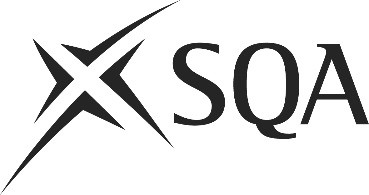 Unit PPLHSL21 (HK70 04)	Supervise Reception ServicesI confirm that the evidence detailed in this unit is my own work.I confirm that the candidate has achieved all the requirements of this unit.I confirm that the candidate’s sampled work meets the standards specified for this unit and may be presented for external verification.Unit PPLHSL21 (HK70 04)	Supervise Reception ServicesThis page is intentionally blankUnit PPLHSL21 (HK70 04)	Supervise Reception ServicesUnit PPLHSL21 (HK70 04)	Supervise Reception ServicesUnit PPLHSL21 (HK70 04)	Supervise Reception ServicesUnit PPLHSL21 (HK70 04)	Supervise Reception ServicesUnit PPLHSL21 (HK70 04)	Supervise Reception ServicesSupplementary evidenceCandidate’s nameCandidate’s signatureDateAssessor’s nameAssessor’s signatureDateCountersigning — Assessor’s name(if applicable)Countersigning — Assessor’s signature(if applicable)DateInternal verifier’s nameInternal verifier’s signatureDateCountersigning — Internal verifier’s name(if applicable)Countersigning — Internal verifier’s signature(if applicable)DateExternal Verifier’s initials and date (if sampled)Unit overviewThis unit is about supervising the reception service to ensure that it has all the necessary staff, equipment and supplies and is likely to be used by a supervisor responsible for the activities within the area of work on a daily basis under the direction of the relevant manager.Sufficiency of evidenceThere must be sufficient evidence to ensure that the candidate can consistently achieve the required standard over a period of time in the workplace or approved realistic working environment.Performance criteriaWhat you must do:There must be evidence for all Performance Criteria (PC).1	Allocate staff and brief them on duties, relevant procedures and any variations relating to their work routines.2	Ensure staff have the skills, knowledge and resources they need when they need them and encourage staff to ask questions if there is information that they do not understand.3	Ensure your staff follow the reception procedures, maintain the appearance of the reception area and conduct and present themselves according to organisational requirements and standards.4	Lead staff to identify different customers and their real and perceived needs and communicate with customers in a manner that promotes a positive customer experience.5	Ensure the reception service complies with legal requirements, industry regulations, professional codes and organisational policies.6	Inform your staff and customers about any changes to the service that may affect them.7	Monitor the quality of work and progress against plans and take effective action to manage problems that may disrupt the reception service when they occur, finding practical ways to overcome barriers.8	Control costs, make best use of available resources and proactively seek new sources of support when issues arise.9	Monitor and review procedures to ensure the service meets the needs of customers.10	Collect and pass on feedback and recommend improvements to the relevant people according to your organisation's requirements.11	Give feedback to staff to help them improve their performance where appropriate.12	Use effective methods to gather, store and retrieve information, accurately complete the required records and report on performance to support the service according to your organisation's procedures.Scope/RangeWhat you must cover:There must be performance evidence to show that the candidate has gathered, stored and retrieved information:a	cost effectivelyb	time efficientlyc	ethicallyEvidence referenceEvidence descriptionDatePerformance criteriaPerformance criteriaPerformance criteriaPerformance criteriaPerformance criteriaPerformance criteriaPerformance criteriaPerformance criteriaPerformance criteriaPerformance criteriaPerformance criteriaPerformance criteriaScope/RangeScope/RangeScope/RangeEvidence referenceEvidence descriptionDateWhat you must doWhat you must doWhat you must doWhat you must doWhat you must doWhat you must doWhat you must doWhat you must doWhat you must doWhat you must doWhat you must doWhat you must doDirect observation ofDirect observation ofDirect observation ofEvidence referenceEvidence descriptionDateWhat you must doWhat you must doWhat you must doWhat you must doWhat you must doWhat you must doWhat you must doWhat you must doWhat you must doWhat you must doWhat you must doWhat you must doWhat you must cover:What you must cover:What you must cover:Evidence referenceEvidence descriptionDate123456789101112abcKnowledge and understandingKnowledge and understandingKnowledge and understandingEvidence referenceand dateWhat you must know and understandWhat you must know and understandWhat you must know and understandEvidence referenceand dateFor those knowledge statements that relate to how the candidate should do something, the assessor may be able to infer that the candidate has the necessary knowledge from observing their performance or checking products of their work. In all other cases, evidence of the candidate’s knowledge and understanding must be gathered by alternative methods of assessment (eg oral or written questioning).For those knowledge statements that relate to how the candidate should do something, the assessor may be able to infer that the candidate has the necessary knowledge from observing their performance or checking products of their work. In all other cases, evidence of the candidate’s knowledge and understanding must be gathered by alternative methods of assessment (eg oral or written questioning).For those knowledge statements that relate to how the candidate should do something, the assessor may be able to infer that the candidate has the necessary knowledge from observing their performance or checking products of their work. In all other cases, evidence of the candidate’s knowledge and understanding must be gathered by alternative methods of assessment (eg oral or written questioning).Evidence referenceand date1How to plan an efficient reception serviceHow to plan an efficient reception service11.1The roles and responsibilities of different individuals within your organisation and department and how they affect the reception service.11.2What services are available to customers.11.3What customer needs and expectations are.11.4How to obtain information on guests — including, where appropriate, guest histories.11.5What the department's service targets and standards are and how to assess performance of staff against them.11.6Organisational standards for the reception area and the personal presentation and behaviour of staff.11.7How the reception service integrates with other departments in the organization.2How to work out what resources are needed to operate an efficient reception serviceHow to work out what resources are needed to operate an efficient reception service22.1How to estimate the time and other resources required for activities and ways of preparing contingency plans.22.2Who to approach when you need approval for the use of additional resources.3How to operate and efficient reception serviceHow to operate and efficient reception service33.1How to implement the requirements of health and safety, employment and equal opportunities legislation and other industry specific regulations and codes of practice.33.2How to deal with customers when fully booked and when their requirements cannot be accommodated.33.3How to encourage staff to make decisions for themselves within the limits of their authority.33.4How to write procedures and work instructions effectively.33.5How to brief your staff taking account of the abilities and circumstances of individuals.33.6What the relevant channels of communication are for establishing and updating procedures.33.7What your organisation's discount policy is and how promotional offers should be handled.33.8Ways of handling customer complaints.33.9How to build effective teams.33.10How to communicate with customers and suppliers.Knowledge and understandingKnowledge and understandingKnowledge and understandingEvidence referenceand dateWhat you must know and understandWhat you must know and understandWhat you must know and understandEvidence referenceand dateFor those knowledge statements that relate to how the candidate should do something, the assessor may be able to infer that the candidate has the necessary knowledge from observing their performance or checking products of their work. In all other cases, evidence of the candidate’s knowledge and understanding must be gathered by alternative methods of assessment (eg oral or written questioning).For those knowledge statements that relate to how the candidate should do something, the assessor may be able to infer that the candidate has the necessary knowledge from observing their performance or checking products of their work. In all other cases, evidence of the candidate’s knowledge and understanding must be gathered by alternative methods of assessment (eg oral or written questioning).For those knowledge statements that relate to how the candidate should do something, the assessor may be able to infer that the candidate has the necessary knowledge from observing their performance or checking products of their work. In all other cases, evidence of the candidate’s knowledge and understanding must be gathered by alternative methods of assessment (eg oral or written questioning).Evidence referenceand date4How to monitor the reception serviceHow to monitor the reception service44.1How to monitor staff performance against organisational standards.44.2How to monitor, supervise and take action to ensure the correct standard of staff performance.44.3What the limits of your own authority are when it comes to solving problems.5How to gather and act on feedbackHow to gather and act on feedback55.1Why it is important to seek the views of staff and customers and gain their feedback.55.2How to collect and analyse feedback.55.3How to give feedback to your staff to help them improve their performance.55.4How to present recommendations.EvidenceEvidenceDate123456Assessor feedback on completion of the unit